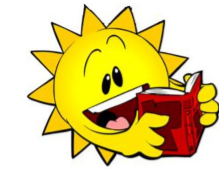 Dear Rising Sixth Graders and Parents,  Summer is our favorite time of year to relax and have fun!! With partaking in fun activities it is important to continue the learning process in order to avoid summer learning loss. During the course of the summer scholars will be engaged in reading a novel entitled “The Watsons Go To Birmingham” written by Christopher Paul Curtis. The Watsons Go to Birmingham – 1963 is a historical-fiction novel by Christopher Paul Curtis. First published in 1995, it was reprinted in 1997. It tells the story of a loving African-American family living in the town of Flint, Michigan, in 1963. When the oldest son begins to get into a bit of trouble, the parents decide he should spend the summer and possibly the next school year with Grandma Sands in Birmingham, Alabama. The entire family travels there together by car, and during their visit, tragic events take place.   While engaging in reading the novel each scholar will be reviewing core reading and writing skills/standards in preparation for the sixth grade.  Contained in the packet is a copy of the novel along with the questions for each chapter (1-15). In order to complete the assignment, I recommend that scholars read two chapters each week and complete the questions correlated to the chapter. In addition, scholars must create a separate document and type the answers to all the questions with each chapter identifiable (write the chapter number on top and then answers the questions below). At the end of the summer scholars will email me their completed summer break assignment. If you are unable to access a computer, please complete your work on separate sheet of paper and submit it when school resumes. I want to take this time to wish you a safe and fun-filled summer!! If you have any questions or concerns, please feel free to contact me at 89.Ojackson@nhaschools.com . Sincerely, Ms. Jackson Grade 6 ELA Teacher